ANEXO IIMODELO DA PROPOSTA COMERCIALLICITAÇÃO EXCLUSIVA – NÚMERO DA OFERTA DE COMPRA nº 833502801002022OC00001 Nome do Banco:			Número do Banco:Nome da Agência:			Número da agência:		Conta Corrente:Havendo divergência no descritivo licitado constante no código BEC e o descritivo constante no modelo de planilha proposta comercial PREVALECERÁ o descritivo constante do edital e seus anexos e não do item da BEC.    O sistema BEC é utilizado somente para realizar o procedimento licitatório eletrônico.A apresentação da proposta comercial vincula a aceitação das condições abaixo:Condições de entrega: Conforme item 4.1 do Edital;Condições de pagamento: Conforme item 9.1 do Edital;O prazo de validade da proposta deverá ser de 60(sessenta) dias contados da sua apresentação, ficando automaticamente prorrogados por iguais períodos, no caso de recurso, suspensão, ou quaisquer outros motivos, justificados até a data da homologação;O e-mail fornecido para o envio das autorizações de fornecimento deverá estar sempre atualizado;Será considerado como recebido o e-mail de autorização de fornecimento após 48 horas da data de seu envio, quando não ocorrer a confirmação de recebimento da Autorização de Fornecimento enviada, para todos os fins legais.Declaro expressamente que estou ciente e de acordo com todas as condições estabelecidas no presente Edital e em seus Anexos e que todos os itens cotados estão de acordo com o especificado no Anexo I do Edital, ressaltando que em seus preços estão inclusas as despesas diretas e indiretas decorrentes da contratação.Local e DataAssinatura do Representante Legal da EmpresaRG/CPF/CARGO/CARIMBO CNPJANEXO III.1DECLARAÇÃO(em papel timbrado da licitante)_______________________ (nome completo), representante legal da empresa _______________________(denominação), interessada em participar do Pregão Eletrônico n°01/2022, DECLARA, sob as penas da Lei, que:(a) a empresa acima descrita encontra-se em situação regular perante o Ministério do Trabalho no que ser refere à observância do disposto no artigo 7°, inciso XXXIII, da Constituição Federal;(b) atende todos os requisitos de Habilitação, assumindo inteira responsabilidade por quaisquer erros ou omissões que tiverem sido cometidos quando da preparação da mesma, não possui impedimento legal para iniciar ou contratar com a Administração.(Local e data)___________________(Nome/assinatura do representante legal)(Este documento deverá ser redigido em papel timbrado da licitante)ANEXO III.2DECLARAÇÃO DE ENQUADRAMENTO COMO MICROEMPRESA OU EMPRESA DE PEQUENO PORTE(em papel timbrado da licitante)DECLARO, sob as penas da lei, sem prejuízo das sanções e multas previstas no ato convocatório, que a Empresa _________________________(denominação da pessoa jurídica) , CNPJ Nº__________________é Microempresa ou Empresa de Pequeno Porte, nos termos do enquadramento previsto na Lei Complementar Federal nº. 123/2006 com as alterações inseridas pela Lei Federal nº 147/2014, cujos termos, declaro conhecer na íntegra, bem como a inexistência até o momento, de fatos supervenientes que conduzam ao desenquadramento dessa situação, estando apta, portanto, a exercer o direito de preferência no procedimento licitatório do PREGÃO ELETRÔNICO Nº 01/2022, realizado pela Guarujá Previdência.Local e DataAssinatura do representante ouAssinatura do ContadorCRC.nºANEXO III.3DECLARAÇÃO DE PARENTESCO(em papel timbrado da licitante)(nome da empresa) ____________________, inscrita no CNPJ sob o n°__________________, por intermédio de seu representante legal, o sr. (a)_______________________________, portador do documento de identidade RG n°_________________________ e do CPF n°______________DECLARA que:1) Não possui proprietário ou sócio que seja cônjuge, companheiro ou parente em linha reta, colateral ou por afinidade, até o segundo grau, de servidores ou dirigente de órgão ou entidade contratante ou responsável pela licitação.(Local e data)________________________(Nome/assinatura do representante legal)(Este documento deverá ser redigido em papel timbrado do licitante)ItemDescriçãoQtde.Valor UnidValor Total001TRAVA DE SEGURANÇA DE NOTEBOOK07R$ xxxxxxR$ xxxxxxxxxxx002NOTEBOOK – 8 GB RAM - 256 GB SSD07R$ xxxxxxR$ xxxxxxxxxxxValor total por extensoValor total por extenso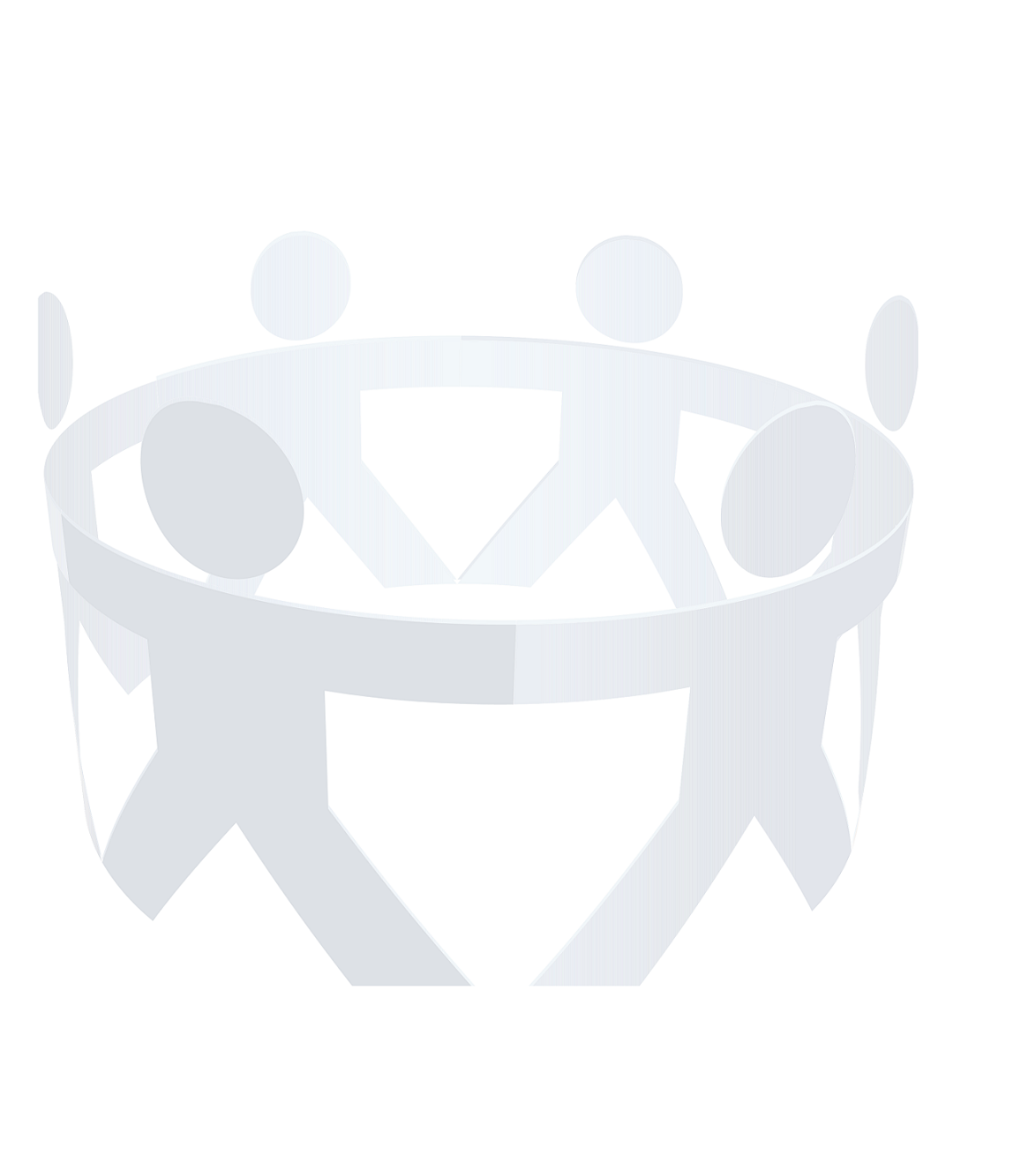 